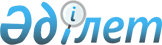 2023-2025 жылдарға арналған Құмжиек ауылдық округінің бюджеті туралыҚызылорда облысы Қазалы аудандық мәслихатының 2022 жылғы 23 желтоқсандағы № 348 шешімі.
      "Қазақстан Республикасының Бюджет кодексі" Қазақстан Республикасының 2008 жылғы 4 желтоқсандағы Кодексінің 75-бабының 2-тармағына, "Қазақстан Республикасындағы жергілікті мемлекеттік басқару және өзін-өзі басқару туралы" Қазақстан Республикасының 2001 жылғы 23 қаңтардағы Заңының 6-бабының 2-7-тармағына сәйкес, Қызылорда облысы Қазалы аудандық мәслихаты ШЕШТІ:
      1. 2025 жылдарға арналған Құмжиек ауылдық округінің бюджеті 1, 2, 3 – қосымшаларға сәйкес, оның ішінде 2023 жылға мынадай көлемдерде бекітілсін:
      1) кірістер – 145123,5 мың теңге, оның ішінде:
      салықтық түсімдер – 3988 мың теңге;
      салықтық емес түсімдер – 49 мың теңге;
      негізгі капиталды сатудан түсетін түсімдер – 1330 мың теңге;
      трансферттер түсімі – 139956,5 мың теңге;
      2) шығындар – 145578,8 мың теңге, оның ішінде;
      3) таза бюджеттік кредиттеу – 0;
      бюджеттік кредиттер – 0;
      бюджеттік кредиттерді өтеу – 0;
      4) қаржы активтерімен операциялар бойынша сальдо – 0;
      қаржы активтерін сатып алу – 0;
      мемлекеттің қаржы активтерін сатудан түсетін түсімдер – 0;
      5) бюджет тапшылығы (профициті) – -455,3 мың теңге;
      6) бюджет тапшылығын қаржыландыру (профицитті пайдалану) – 455,3 мың теңге;
      қарыздар түсімі – 0;
      қарыздарды өтеу – 0;
      бюджет қаражатының пайдаланылатын қалдықтары – 455,3 мың теңге.
      Ескерту. 1- тармақ жаңа редакцияда - Қызылорда облысы Қазалы аудандық мәслихатының 22.12.2023 № 142 шешімімен (01.01.2023 бастап қолданысқа енгізіледі).


      2. 2023 жылға арналған аудандық бюджетте Құмжиек ауылдық округі бюджетіне аудандық бюджет қаражаты есебінен нысаналы трансферттер 4-қосымшаға сәйкес бекітілсін
      3. Осы шешім 2023 жылғы 1 қаңтардан бастап қолданысқа енгізіледі. 2023 жылға арналған Құмжиек ауылдық округінің бюджеті
      Ескерту. 1- қосымша жаңа редакцияда - Қызылорда облысы Қазалы аудандық мәслихатының 22.12.2023 № 142 шешімімен (01.01.2023 бастап қолданысқа енгізіледі). 2024 жылға арналған Құмжиек ауылдық округінің бюджеті 2025 жылға арналған Құмжиек ауылдық округінің бюджеті 2023 жылға арналған аудандық бюджетте Құмжиек ауылдық округі бюджетіне аудандық бюджет қаражаты есебінен берілетін нысаналы трансферттер
      Ескерту. 4- қосымша жаңа редакцияда - Қызылорда облысы Қазалы аудандық мәслихатының 22.12.2023 № 142 шешімімен (01.01.2023 бастап қолданысқа енгізіледі). Құмжиек ауылдық округінің бюджетіне жоғары тұрған бюджеттерден бөлінген, 2022 жылы нысаналы трансферттердің қаржы жылы ішінде пайдаланылмаған (түгел пайдаланылмаған) сомасын аудандық бюджетке қайтару сомасы
      Шешім 5-қосымшасымен толықтырылды - Қызылорда облысы Қазалы аудандық мәслихатының 12.05.2023 № 39 шешімімен (01.01.2023 бастап қолданысқа енгізіледі). 2023 жылға арналған аудандық бюджетте Құмжиек ауылдық округі бюджетіне облыстық бюджет қаражаты есебінен берілетін нысаналы трансферттер
      Ескерту. 6-қосымшамен толықтырылды - Қызылорда облысы Қазалы аудандық мәслихатының 05.09.2023 № 74; жаңа редакцияда - Қызылорда облысы Қазалы аудандық мәслихатының 22.12.2023 № 142 (01.01.2023 бастап қолданысқа енгізіледі) шешімдерімен.
					© 2012. Қазақстан Республикасы Әділет министрлігінің «Қазақстан Республикасының Заңнама және құқықтық ақпарат институты» ШЖҚ РМК
				
      Қазалы аудандық мәслихат хатшысы 

Б. Жарылқап
Қазалы аудандық мәслихатының
2022 жылғы "23" желтоқсандағы
№ 348 шешіміне 1-қосымша
Санаты
Санаты
Санаты
Санаты
Сомасы, мың теңге
Сыныбы
Сыныбы
Сыныбы
Сомасы, мың теңге
Кіші сыныбы
Кіші сыныбы
Сомасы, мың теңге
Атауы
Сомасы, мың теңге
1. Кірістер
145123,5
1
Салықтық түсімдер
3988
01
Табыс салығы
672
2
Жеке табыс салығы
672
04
Меншiкке салынатын салықтар
3113
1
Мүлiкке салынатын салықтар
88
3
Жер салығы
16
4
Көлiк құралдарына салынатын салық
3009
05
Тауарларға, жұмыстарға және қызметтер көрсетуге салынатын ішкі салықтар
3
3
Табиғи және басқа ресурстарды пайдаланғаны үшін түсетін түсімдер
3
2
Салықтық емес түсiмдер
49
01
Мемлекеттік меншіктен түсетін кірістер
49
5
Мемлекет меншігіндегі мүлікті жалға беруден түсетін кірістер
49
3
Негізгі капиталды сатудан түсетін түсімдер
1130
01
Мемлекеттік мекемелерге бекітілген мемлекеттік мүлікті сату
1130
1
Мемлекеттік мекемелерге бекітілген мемлекеттік мүлікті сату
1130
4
Трансферттердің түсімдері
139956,5
02
Мемлекеттiк басқарудың жоғары тұрған органдарынан түсетiн трансферттер
139956,5
3
Аудандардың (облыстық маңызы бар қаланың) бюджетінен трансферттер
139956,5
Функционалдық топ
Функционалдық топ
Функционалдық топ
Функционалдық топ
Бюджеттік бағдарламалардың әкiмшiсi
Бюджеттік бағдарламалардың әкiмшiсi
Бюджеттік бағдарламалардың әкiмшiсi
Бағдарлама
Бағдарлама
Атауы
2. Шығындар
145578,8
1
Жалпы сипаттағы мемлекеттiк көрсетілетін қызметтер
104890
124
Аудандық маңызы бар қала, ауыл, кент, ауылдық округ әкімінің аппараты
104890
001
Аудандық маңызы бар қала, ауыл, кент, ауылдық округ әкімінің қызметін қамтамасыз ету жөніндегі қызметтер
104492,2
022
Мемлекеттік органның күрделі шығыстары
397,8
7
Тұрғын үй-коммуналдық шаруашылық
14564,5
124
Аудандық маңызы бар қала, ауыл, кент, ауылдық округ әкімінің аппараты
14564,5
008
Елді мекендердегі көшелерді жарықтандыру
3345
009
Елді мекендердің санитариясын қамтамасыз ету
365
011
Елді мекендерді абаттандыру мен көгалдандыру
10854,5
8
Мәдениет, спорт, туризм және ақпараттық кеңістiк
24884
124
Аудандық маңызы бар қала, ауыл, кент, ауылдық округ әкімінің аппараты
24884
006
Жергілікті деңгейде мәдени-демалыс жұмысын қолдау
24884
12
Көлiк және коммуникация
1226
124
Аудандық маңызы бар қала, ауыл, кент, ауылдық округ әкімінің аппараты
1226
013
Аудандық маңызы бар қалаларда, ауылдарда, кенттерде, ауылдық округтерде автомобиль жолдарының жұмыс істеуін қамтамасыз ету
1226
15
Трансферттер
14,3
124
Аудандық маңызы бар қала, ауыл, кент, ауылдық округ әкімінің аппараты
14,3
048
Пайдаланылмаған (толық пайдаланылмаған) нысаналы трансферттерді қайтару
14,3
3. Таза бюджеттік кредиттеу
0
Бюджеттік кредиттер
0
Бюджеттік кредиттерді өтеу
0
4. Қаржы активтері мен операциялар бойынша сальдо
0
Қаржы активтерін сатып алу
0
Мемлекеттің қаржы активтерін сатудан түсетін түсімдер
0
5. Бюджет тапшылығы (профициті)
-455,3
6.Бюджет тапшылығын қаржыландыру (профицитін пайдалану)
455,3
8
Бюджет қаражатының пайданылатын қалдықтары
455,3
01
Бюджет қаражаты қалдықтары
455,3
1
Бюджет қаражатының бос қалдықтары
455,3Қазалы аудандық мәслихатының
2022 жылғы "23" желтоқсандағы
№ 348 шешіміне 2-қосымша
Санаты
Санаты
Санаты
Санаты
Сомасы, мың теңге
Сыныбы
Сыныбы
Сыныбы
Сомасы, мың теңге
Кіші сыныбы
Кіші сыныбы
Сомасы, мың теңге
Атауы
Сомасы, мың теңге
1. Кірістер
101078
1
Салықтық түсімдер
3659
01
Табыс салығы
263
2
Жеке табыс салығы
263
04
Меншiкке салынатын салықтар
3391
1
Мүлiкке салынатын салықтар
210
3
Жер салығы
22
4
Көлiк құралдарына салынатын салық
3159
05
Тауарларға, жұмыстарға және қызметтер көрсетуге салынатын ішкі салықтар
5
3
Табиғи және басқа ресурстарды пайдаланғаны үшін түсетін түсімдер
5
2
Салықтық емес түсiмдер
54
01
Мемлекеттік меншіктен түсетін кірістер
54
5
Мемлекет меншігіндегі мүлікті жалға беруден түсетін кірістер
54
3
Негізгі капиталды сатудан түсетін түсімдер
210
03
Жерді және материалдық емес активтерді сату
210
1
Жерді сату
210
4
Трансферттердің түсімдері
97155
02
Мемлекеттiк басқарудың жоғары тұрған органдарынан түсетiн трансферттер
97155
3
Аудандардың (облыстық маңызы бар қаланың) бюджетінен трансферттер
97155
Функционалдық топ
Функционалдық топ
Функционалдық топ
Функционалдық топ
Бюджеттік бағдарламалардың әкiмшiсi
Бюджеттік бағдарламалардың әкiмшiсi
Бюджеттік бағдарламалардың әкiмшiсi
Бағдарлама
Бағдарлама
Атауы
2. Шығындар
101078
1
Жалпы сипаттағы мемлекеттiк көрсетілетін қызметтер
57000
124
Аудандық маңызы бар қала, ауыл, кент, ауылдық округ әкімінің аппараты
57000
001
Аудандық маңызы бар қала, ауыл, кент, ауылдық округ әкімінің қызметін қамтамасыз ету жөніндегі қызметтер
57000
7
Тұрғын үй - коммуналдық шаруашылық
12030
124
Аудандық маңызы бар қала, ауыл, кент, ауылдық округ әкімінің аппараты
12030
008
Елді мекендердегі көшелерді жарықтандыру
3092
009
Елді мекендердің санитариясын қамтамасыз ету
622
011
Елді мекендерді абаттандыру мен көгалдандыру
8316
8
Мәдениет, спорт, туризм және ақпараттық кеңістiк
30761
124
Аудандық маңызы бар қала, ауыл, кент, ауылдық округ әкімінің аппараты
30761
006
Жергілікті деңгейде мәдени-демалыс жұмысын қолдау
30761
12
Көлiк және коммуникация
1287
124
Аудандық маңызы бар қала, ауыл, кент, ауылдық округ әкімінің аппараты
1287
013
Аудандық маңызы бар қалаларда, ауылдарда, кенттерде, ауылдық округтерде автомобиль жолдарының жұмыс істеуін қамтамасыз ету
1287
3. Таза бюджеттік кредиттеу
0
Бюджеттік кредиттер
0
Бюджеттік кредиттерді өтеу
0
4. Қаржы активтері мен операциялар бойынша сальдо
0
Қаржы активтерін сатып алу
0
Мемлекеттің қаржы активтерін сатудан түсетін түсімдер
0
5. Бюджет тапшылығы (профициті)
0
6.Бюджет тапшылығын қаржыландыру (профицитін пайдалану)
0Қазалы аудандық мәслихатының
2022 жылғы "23" желтоқсандағы
№ 348 шешіміне 3-қосымша
Санаты
Санаты
Санаты
Санаты
Сомасы, мың теңге
Сыныбы
Сыныбы
Сыныбы
Сомасы, мың теңге
Кіші сыныбы
Кіші сыныбы
Сомасы, мың теңге
Атауы
Сомасы, мың теңге
1. Кірістер
108305
1
Салықтық түсімдер
3805
01
Жеке табыс салығы
274
2
Төлем көзінен салық салынбайтын табыстардан ұсталатын жеке табыс салығы
274
04
Меншiкке салынатын салықтар
3526
1
Мүлiкке салынатын салықтар
218
3
Жер салығы
23
4
Көлiк құралдарына салынатын салық
3285
05
Тауарларға, жұмыстарға және қызметтер көрсетуге салынатын ішкі салықтар
5
3
Табиғи және басқа ресурстарды пайдаланғаны үшін түсетін түсімдер
5
2
Салықтық емес түсiмдер
56
01
Мемлекеттік меншіктен түсетін кірістер
56
5
Мемлекет меншігіндегі мүлікті жалға беруден түсетін кірістер
56
3
Негізгі капиталды сатудан түсетін түсімдер
218
03
Жерді және материалдық емес активтерді сату
218
1
Жерді сату
218
4
Трансферттердің түсімдері
104226
02
Мемлекеттiк басқарудың жоғары тұрған органдарынан түсетiн трансферттер
104226
3
Аудандардың (облыстық маңызы бар қаланың) бюджетінен трансферттер
104226
Функционалдық топ
Функционалдық топ
Функционалдық топ
Функционалдық топ
Бюджеттік бағдарламалардың әкiмшiсi
Бюджеттік бағдарламалардың әкiмшiсi
Бюджеттік бағдарламалардың әкiмшiсi
Бағдарлама
Бағдарлама
Атауы
2. Шығындар
108305
1
Жалпы сипаттағы мемлекеттiк көрсетілетін қызметтер
60611
124
Аудандық маңызы бар қала, ауыл, кент, ауылдық округ әкімінің аппараты
60611
001
Аудандық маңызы бар қала, ауыл, кент, ауылдық округ әкімінің қызметін қамтамасыз ету жөніндегі қызметтер
60611
7
Тұрғын үй - коммуналдық шаруашылық
12312
124
Аудандық маңызы бар қала, ауыл, кент, ауылдық округ әкімінің аппараты
12312
008
Елді мекендердегі көшелерді жарықтандыру
3216
009
Елді мекендердің санитариясын қамтамасыз ету
647
011
Елді мекендерді абаттандыру мен көгалдандыру
8449
8
Мәдениет, спорт, туризм және ақпараттық кеңістiк
34044
124
Аудандық маңызы бар қала, ауыл, кент, ауылдық округ әкімінің аппараты
34044
006
Жергілікті деңгейде мәдени-демалыс жұмысын қолдау
34044
12
Көлiк және коммуникация
1338
124
Аудандық маңызы бар қала, ауыл, кент, ауылдық округ әкімінің аппараты
1338
013
Аудандық маңызы бар қалаларда, ауылдарда, кенттерде, ауылдық округтерде автомобиль жолдарының жұмыс істеуін қамтамасыз ету
1338
3. Таза бюджеттік кредиттеу
0
Бюджеттік кредиттер
0
Бюджеттік кредиттерді өтеу
0
4. Қаржы активтері мен операциялар бойынша сальдо
0
Қаржы активтерін сатып алу
0
Мемлекеттің қаржы активтерін сатудан түсетін түсімдер
0
5. Бюджет тапшылығы (профициті)
0
6.Бюджет тапшылығын қаржыландыру (профицитін пайдалану)
0Қазалы аудандық мәслихатының
2022 жылғы "23" желтоқсандағы
№ 348 шешіміне 4-қосымша
№
Атауы
Сомасы, мың теңге
Ағымдағы нысаналы трансферттер
13435,5
1
Құмжиек ауылдық округі, Қ. Пірімов ауылы, орталық саябақта орналасқан спорт алаңының жасанды төсеніш қабатын ағымдағы жөндеу жұмыстарына 
2052
2
Құмжиек ауылдық округі,Қ.Пірімов ауылы,Ғ.Мұратбаев №46 қызметтік тұрғын үйді ағымдағы жөндеу жұмыстарына
2638
3
Аяқ су айдау үшін дизелдік насосқа сұйық отын сатып алуға қосымша
420,5
4
Әкімшілік ғимаратына жылу маусымына сұйық отын сатып алуға қосымша
8325Қазалы аудандық мәслихатының2022 жылғы "23" желтоқсандағы№ 348 шешіміне 5-қосымша
№
Атауы
Барлығы, мың теңге
Оның ішінде
Оның ішінде
Оның ішінде
№
Атауы
Барлығы, мың теңге
Республикалық бюджет қаржысы есебінен
Облыстық бюджеттен берілетін трансферттер есебінен
Аудандық бюджет
1
Құмжиек ауылдық округі
14,3
7,6
3,3
3,4Қазалы аудандық мәслихатының
2022 жылғы "23" желтоқсандағы
№ 348 шешіміне 5-қосымша
№
Атауы
Сомасы, мың теңге
Ағымдағы нысаналы трансферттер
39059
1
Құмжиек ауылдық округінде "Өтебас" каналын механикалық тазалау жұмыстарына
39059